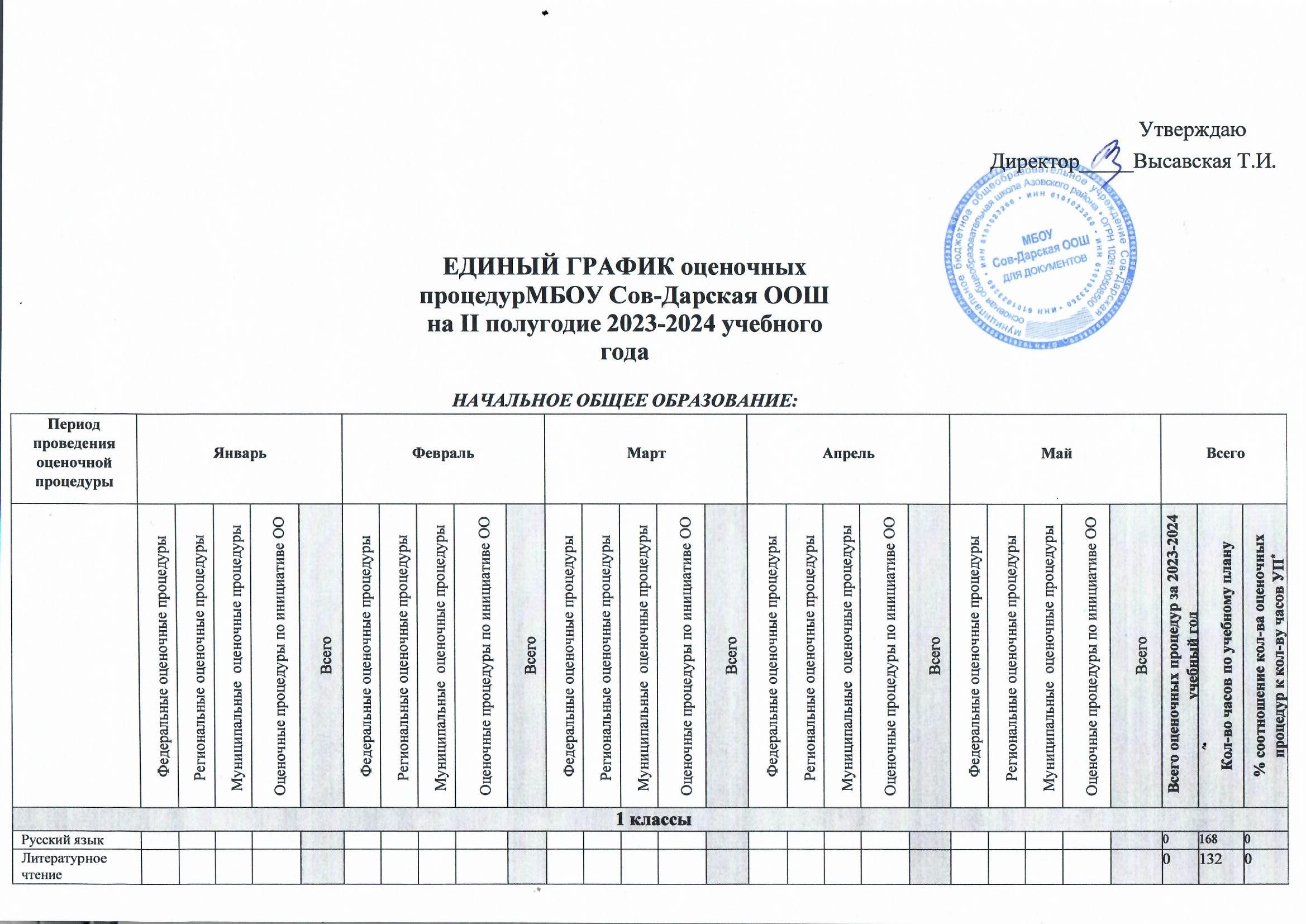 ЕДИНЫЙ ГРАФИК оценочных процедур МБОУ Сов-Дарская ООШна II полугодие 2023-2024 учебного годаНАЧАЛЬНОЕ ОБЩЕЕ ОБРАЗОВАНИЕ:	ОСНОВНОЕ ОБЩЕЕ ОБРАЗОВАНИЕ:Период проведения оценочной процедурыЯнварьЯнварьЯнварьЯнварьЯнварьФевральФевральФевральФевральФевральМартМартМартМартМартАпрельАпрельАпрельАпрельАпрельМайМайМайМайМайВсегоВсегоВсегоФедеральные оценочные процедурыРегиональные оценочные процедурыМуниципальные оценочные процедурыОценочные процедуры по инициативе ООВсегоФедеральные оценочные процедурыРегиональные оценочные процедурыМуниципальные оценочные процедурыОценочные процедуры по инициативе ООВсегоФедеральные оценочные процедурыРегиональные оценочные процедурыМуниципальные оценочные процедурыОценочные процедуры по инициативе ООВсегоФедеральные оценочные процедурыРегиональные оценочные процедурыМуниципальные оценочные процедурыОценочные процедуры по инициативе ООВсегоФедеральные оценочные процедурыРегиональные оценочные процедурыМуниципальные оценочные процедурыОценочные процедуры по инициативе ООВсегоВсего оценочных процедур за 2023-2024     учебный годКол-во часов по учебному плану% соотношение кол-ва оценочных процедур к кол-ву часов УП*1 классы1 классы1 классы1 классы1 классы1 классы1 классы1 классы1 классы1 классы1 классы1 классы1 классы1 классы1 классы1 классы1 классы1 классы1 классы1 классы1 классы1 классы1 классы1 классы1 классы1 классы1 классы1 классы1 классыРусский язык01680Литературноечтение01320Математика01320Окружающиймир0660Технология0330Изобразительноеискусство0330Музыка0330Физическая0990Период проведения оценочной процедурыЯнварьЯнварьЯнварьЯнварьЯнварьФевральФевральФевральФевральФевральМартМартМартМартМартАпрельАпрельАпрельАпрельАпрельМайМайМайМайМайВсегоВсегоВсегокультураКОМПЛЕКСНАЯ КОНТРОЛЬНАЯРАБОТА24.05112 классы2 классы2 классы2 классы2 классы2 классы2 классы2 классы2 классы2 классы2 классы2 классы2 классы2 классы2 классы2 классы2 классы2 классы2 классы2 классы2 классы2 классы2 классы2 классы2 классы2 классы2 классы2 классы2 классыРусский язык18.01105.02,14.02221.03112.04116.05,20.052111687%Литературное чтение13.02114.03116.04108.05,21.05281356%Математика08.0215.03110.04113.05181356%Окружающий мир16.01123.0513684%Иностранный язык (немецкий)28.02122.04115.0515668%Технология17.0512336%Период проведения оценочной процедурыЯнварьЯнварьЯнварьЯнварьЯнварьФевральФевральФевральФевральФевральМартМартМартМартМартАпрельАпрельАпрельАпрельАпрельМайМайМайМайМайВсегоВсегоВсегоИзобразительное26.0412346%искусство26.04126.04126.04126.041Музыка24.01103.0412346%24.01103.04124.01103.04124.01103.04124.01103.041Физическая23.01112.03114.05131003%культура11113 классы3 классы3 классы3 классы3 классы3 классы3 классы3 классы3 классы3 классы3 классы3 классы3 классы3 классы3 классы3 классы3 классы3 классы3 классы3 классы3 классы3 классы3 классы3 классы3 классы3 классы3 классы3 классы3 классыРусский язык121.03126.04113.05,24.05291685%27.021112111211121112Литературное чтение15.02119.03111.04114.05171355%Математика5.0228.02224.04123.05171355%Период проведения оценочной процедурыЯнварьЯнварьЯнварьЯнварьЯнварьФевральФевральФевральФевральФевральМартМартМартМартМартАпрельАпрельАпрельАпрельАпрельМайМайМайМайМайВсегоВсегоВсегоОкружающий мир16.03102.0514686%Технология21.02115.0513349%Иностранный язык (немецкий)9.0112.04121.0514686%Изобразительное22.01106.056%искусство22.0111234Музыка22.0519%10.011334Физическая культура18.03105.04120.0520.02118.03105.041171027%18.03105.041Период проведения оценочной процедурыЯнварьЯнварьЯнварьЯнварьЯнварьФевральФевральФевральФевральФевральМартМартМартМартМартАпрельАпрельАпрельАпрельАпрельМайМайМайМайМайВсегоВсегоВсего4 классы4 классы4 классы4 классы4 классы4 классы4 классы4 классы4 классы4 классы4 классы4 классы4 классы4 классы4 классы4 классы4 классы4 классы4 классы4 классы4 классы4 классы4 классы4 классы4 классы4 классы4 классы4 классы4 классыРусский язык12.01112.02102.0507.05,22.05,23.05481685%Литературное чтение22.01113.02118.03116.05171355%Математика20.0219.0418.05171355%Окружающий мир11.01,16.01225.04121.0514686%Период проведения оценочной процедурыЯнварьЯнварьЯнварьЯнварьЯнварьФевральФевральФевральФевральФевральМартМартМартМартМартАпрельАпрельАпрельАпрельАпрельМайМайМайМайМайВсегоВсегоВсегоТехнология17.0512336%Иностранныйязык (немецкий)10.04115.0514666%ОРКСЭ13.0511333%Изобразительное искусство3.0512346%Музыка17.01113.0312346%Физическая культура15.01114.0512673%15.011Период проведения оценочной процедурыЯнварьЯнварьЯнварьЯнварьЯнварьФевральФевральФевральФевральФевральМартМартМартМартМартАпрельАпрельАпрельАпрельАпрельМайМайМайМайМайВсегоВсегоВсегоФедеральные оценочные процедурыРегиональные оценочные процедурыМуниципальные оценочные процедурыОценочные процедуры по инициативе ООВсегоФедеральные оценочные процедурыРегиональные оценочные процедурыМуниципальные оценочные процедурыОценочные процедуры по инициативе ООВсегоФедеральные оценочные процедурыРегиональные оценочные процедурыМуниципальные оценочные процедурыОценочные процедуры по инициативе ООВсегоФедеральные оценочные процедурыРегиональные оценочные процедурыМуниципальные оценочные процедурыОценочные процедуры по инициативе ООВсегоФедеральные оценочные процедурыРегиональные оценочные процедурыМуниципальные оценочные процедурыОценочные процедуры по инициативе ООВсегоВсего оценочных процедур за 2023-2024 учебный годКол-во часов по учебному плану% соотношение кол-ва оценочных процедур к кол-ву часов УП*5 классы5 классы5 классы5 классы5 классы5 классы5 классы5 классы5 классы5 классы5 классы5 классы5 классы5 классы5 классы5 классы5 классы5 классы5 классы5 классы5 классы5 классы5 классы5 классы5 классы5 классы5 классы5 классы5 классыРусский язык12.01,18.0125.02, 13.02215.0312.04, 10.04,22.04313.05, 24.0521717010%Литература07.05121022%Иностранныйязык (немецкий)19.01113.12115.04117.0518998%Математика08.02125.04123.05141682%Период проведения оценочной процедурыЯнварьЯнварьЯнварьЯнварьЯнварьФевральФевральФевральФевральФевральМартМартМартМартМартАпрельАпрельАпрельАпрельАпрельМайМайМайМайМайВсегоВсегоВсегоИстория01.03124.0514676%География30.01105.03114.0513349%Биология17.01122.0513349%ОДНКНР15.01120.0512336%Технология14.03118.0513684%Изобразительноеискусство24.0113.0412346%Музыка15.0512346%Физическая культура21.0512683%6 классы6 классы6 классы6 классы6 классы6 классы6 классы6 классы6 классы6 классы6 классы6 классы6 классы6 классы6 классы6 классы6 классы6 классы6 классы6 классы6 классы6 классы6 классы6 классы6 классы6 классы6 классы6 классы6 классыРусский язык19.01, 25.01, 31.01328.02113.03117.05, 20.05, 24.053132046%Период проведения оценочной процедурыЯнварьЯнварьЯнварьЯнварьЯнварьФевральФевральФевральФевральФевральМартМартМартМартМартАпрельАпрельАпрельАпрельАпрельМайМайМайМайМайВсегоВсегоВсегоВсегоЛитература26.0118.051221022%Иностранныйязык (немецкий)02.02101.03,18.03215.04117.051999910%Математика29.01103.04123.051551683%История России.Всеобщая история14.02117.04122.05144676%Обществознание30.01121.05122336%География15.02123.05133349%Биология18.01102.05133349%Изобразительноеискусство23.01123.04122346%Музыка19.05122316%ОДНКНР15.05122346%Технология19.03116.05133684%Физическаякультура13.05122683%7 классы7 классы7 классы7 классы7 классы7 классы7 классы7 классы7 классы7 классы7 классы7 классы7 классы7 классы7 классы7 классы7 классы7 классы7 классы7 классы7 классы7 классы7 классы7 классы7 классы7 классы7 классы7 классы7 классы7 классыРусский язык16.01, 22.01227.02104.03118.04106.05, 20.05221313510%Литература09.02122.03122.0511567 7%Период проведения оценочной процедурыЯнварьЯнварьЯнварьЯнварьЯнварьФевральФевральФевральФевральФевральМартМартМартМартМартАпрельАпрельАпрельАпрельАпрельМайМайМайМайМайВсегоВсегоВсегоВсегоРусский (родной) язык27.0411176%Родная русская литература11.0511176%Иностранныйязык (немецкий)9.01106.02112.0316.05,23.0521010010%Алгебра17.01106.03108.05, 22.05251005%Геометрия18.01107.03107.05,16.0525677%Вероятность и статистика24.0412336%Информатика30.01115.0512346%История России. Всеобщая история05.03118.0515677%Обществознание22.02117.0513339%География13.03114.0514706%Биология08.02102.0513349%Физика05.04120.0513665%Период проведения оценочной процедурыЯнварьЯнварьЯнварьЯнварьЯнварьФевральФевральФевральФевральФевральМартМартМартМартМартАпрельАпрельАпрельАпрельАпрельМайМайМайМайМайВсегоВсегоВсегоИзобразительноеискусство3.0512336%Музыка16.0512346%Технология20.03121.0513684%Физическаякультура24.0512683%8 классы8 классы8 классы8 классы8 классы8 классы8 классы8 классы8 классы8 классы8 классы8 классы8 классы8 классы8 классы8 классы8 классы8 классы8 классы8 классы8 классы8 классы8 классы8 классы8 классы8 классы8 классы8 классы8 классыРусский язык15.01109.02101.03112.04, 22.04217.0511010110%Литература12.01116.02121.0515677%Иностранный язык (немецкий)5.03114.0514994%Алгебра28.02110.04122.05161016%Период проведения оценочной процедурыЯнварьЯнварьЯнварьЯнварьЯнварьФевральФевральФевральФевральФевральМартМартМартМартМартАпрельАпрельАпрельАпрельАпрельМайМайМайМайМайВсегоВсегоВсегоГеометрия18.01129.02116.0515687%Вероятность и статистика13.0512336%Информатика27.0212346%История России. Всеобщаяистория05.02, 26.02210.04123.0516679%Обществознание16.0513339%География30.0117.0514686%Биология19.03122.0514686%Физика15.02108.0414676%Химия5.02113.03120.0514684%Музыка08.0512346%ОДНКНР15.0512346%Технология15.03117.0513684%Период проведения оценочной процедурыЯнварьЯнварьЯнварьЯнварьЯнварьФевральФевральФевральФевральФевральМартМартМартМартМартАпрельАпрельАпрельАпрельАпрельМайМайМайМайМайВсегоВсегоВсегоФизическаякультура27.0412683%ОБЖ2.0512346%9 классы9 классы9 классы9 классы9 классы9 классы9 классы9 классы9 классы9 классы9 классы9 классы9 классы9 классы9 классы9 классы9 классы9 классы9 классы9 классы9 классы9 классы9 классы9 классы9 классы9 классы9 классы9 классы9 классыРусский язык16.01,29.01207.02, 22.02217.04191009%Литература24.01,26.01228.02101.03110.04122.0511010110%Иностранный язык(немецкий)13.0219.0417.05161016%Алгебра19.01119.03119.04121.05161016%Геометрия20.02114.0515687%Информатика04.0312336%Период проведения оценочной процедурыЯнварьЯнварьЯнварьЯнварьЯнварьФевральФевральФевральФевральФевральМартМартМартМартМартАпрельАпрельАпрельАпрельАпрельМайМайМайМайМайВсегоВсегоВсегоВероятность и статистика16.0511343%История России. Всеобщая история02.04124.0514848%Обществознание08.02123.0513339%География04.03113.0514686%Биология15.01106.03108.0514676%Физика21.02112.04117.05151005%Химия22.04115.0514708%Технология03.0512346%Физическаякультура16.0412683%ОБЖ23.0412346%ОДНКНР2.0511176%